        CENTRE FOR WATER RESOURCES DEVELOPMENT AND MANAGEMENT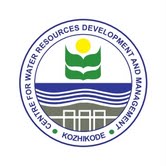 KUNNAMANGALAM, KOZHIKODE-673 571(An Institution of Kerala State Council for Science, Technology & Environment)Tel: 0495-2351811, 2351805 No.E1-113/2012                                       `                                                       Date: 22-05-2017RECRUITMENT OF SCIENTISTSCWRDM, a premier R&D Institution working in the Water Sector, wanted suitable candidates to fill up the vacancies of Scientist in the disciplines of Agriculture, Chemistry, Hydrology, Environmental Science, Geophysics, Life Science, Environmental Engineering, and Agricultural Engineering. Scale of Pay (CSIR) Rs.15600-39100+Grade Pay Rs.5400/- . Age limit: 35 years as on 01-01-2017 with usual relaxation to candidates belonging to SC/ ST/ OBC etc, as per Kerala Government rules. Interested candidates may apply in the prescribed application form which can be downloaded from our website, so as to reach the Registrar, CWRDM, Kunnamangalam, Kozhikode – 673 571, by 24-06-2017.I. FROM OPEN CATEGORYII. FROM SC/ST CATEGORYInterested candidates may apply in the prescribed application form which can be downloaded from our website. The application should reach Registrar, CWRDM, Kunnamangalam P.O. Kozhikode – 673 571, by post on or before 24-06-2017.                Persons employed in Govt. / Quasi Govt. Institutions should apply through proper channel.                Short listed candidates will be called for an interview. Canvassing in any form will       be a disqualification.                                                                                                                              Sd/-                                                                                                                                                                        Executive DirectorSl. NoDisciplineNo. of vacancies                          Qualifications                          QualificationsReservation CategorySl. NoDisciplineNo. of vacanciesEssentialDesirable Reservation Category1Chemistry2First class in M.Sc.Chemistry,   Ph.D in Chemistry.Specialization or work experience in Water Quality Management and Water Analysis/Use of Isotope techniques in Water Resources ManagementOpenEzhava/Billava/Thiyya 2Chemistry / Environmental Science1First class in M.Sc. Chemistry,   Ph.D in   Environmental Science or ChemistrySpecialization or work experience in EIA of Water Resources/ Liquid and solid waste management with reference to Water Resources Management.Open3Environmental Science1First class in M.Sc. Environmental Science,  Ph.D in   Environmental ScienceSpecialization or work experience in Water Quality  Analysis/Use of Isotope techniques in Water Resources ManagementScheduled Caste4Hydrology1First class B.E /B. Tech. in Civil / Water Resources Engineering. First class M.E / M. Tech.  in  Water Resources EngineeringSpecialization or work experience in Surface water hydrology / ModelingOpen5EnvironmentalEngineering1First class B.E /B. Tech. in Civil / EnvironmentalEngineering First class M.E / M. Tech.  in  EnvironmentalEngineering . Specialization or work experience in EIA of Water Resources/ Liquid and solid waste management with reference to Water Resources ManagementMuslim6Agriculture1First class in M.Sc. Agricultural Statistics,  Ph.D in  Agricultural Statisticswork experience in Agricultural StatisticsOpenSl. No.DisciplineNo. of vacancies                          Qualifications                          QualificationsSl. No.DisciplineNo. of vacanciesEssentialDesirable 1Geophysics1First class in M.Sc. or M. Tech in Geophysics, Ph.D in   Geophysics / GeologySpecialization or work experience in Ground  Water studies2Hydrology1First class B.E /B.Tech.  in Civil / Water Resources Engineering. First class M.E /M. Tech. in  Water Resources EngineeringSpecialization or work experience in Ground Water Hydrology / Modeling3Life Science1First class in M.Sc. Microbiology,  Ph.D in   MicrobiologyWork experience in Water Resources Management4 Agricultural Engineering1First class B.Tech. in Agricultural Engineering. First class M. Tech. in Agricultural Engineering.Specialization or work experience in soil - water conservation / irrigation